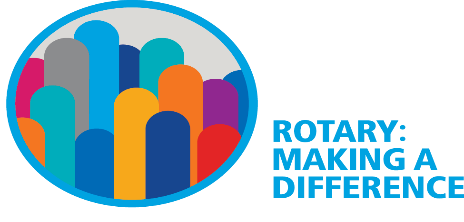 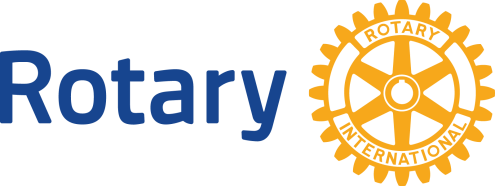 Rotary Club of Nevada
Hall of FameJohn R. Hattery		1977Dr. Harold Meyer	1978J. J. Donnellan 		1979Mert Coover 		1980Everett Mcgrath	1981Harold Fawcett 		1982James Christy 		1983Henry Scudder 		1984Carl Hertz 		1985James Frevert		1986Irvin W. Erickson	1987Edith Hale 		1987Anderson Coggshall	1988John P. Stark		1989Leonard Dueland	1990Willis A. Shaw 		1991Raymond L. Kassel	1992Harold Brinkman 	1993Eldon Boswell 		1994Fred Samuelson 	1995Don Hale 		1996John Miller 		1997Robert Walters 		1997Dean Axland 		1998Richard Parker 		1999Denny Skinner 		2000Jo Ann Hunt 		2003Ken Huffaker 		2004Gordon House 		2005Robert Bacon 		  	2006Carolyn & Ralph Manning   	2007Kristian Dugger 		  	2008Steve & Michelle Cassabaum 	2010Rick Hugdahl		  	2011Gary Clem		  	2012Jim Walker		  	2013Liz & Randy Hertz	  	2014Loyd Brown			2015	Keith Hobson			2016